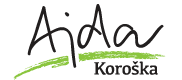                 Vabimo vas na predavanje Marjana OgorevcaKAJ NAREDITI, DA BOMO V RAVNOVESJU31. januar 2017, ob 17. uri, v dvorani ŠPIC D Dravograd, Koroška cesta 50 (zraven nogometnega igrišča)Marjan Ogorevc je kot mlad fant veliko preživel v naravi. Bil je  športnik, trener, mornar, pozneje zaposlen v Slovenski vojski, diplomiral je iz  ekonomije. Kasneje je postal bioterapevt in dve leti po njegovem povratku v atletiko tudi trener olimpijskemu zmagovalcu Primožu Kozmusu. Danes s svojim velikim znanjem pomaga ljudem in družbi pri odgovornem in zdravem življenju. Napisal je veliko knjig, ki so nam v pomoč v osebni rasti                                Obravnavane bodo naslednje teme:Nadgradnja in prilagajanje starih modrosti času, v katerem živimo.Informacijsko – energijsko polje rastline in človeka in možnosti spreminjanja.Odnos rastline in človeka ter vpliv enega na drugega.Kako se pripravimo za izdelavo biodinamičnih preparatov in njihovo uporabo?V katerih primerih lahko človek izniči ali zmanjša vpliv biodinamičnih pripravkov?Zakaj je v času Steinerja nekaj delovalo, zdaj pa ne?Vsakodnevna praksa za boljše počutje, vzpostavljanja ravnovesja na vseh ravneh.Vodeni proces za samozdravljenje.Vabimo vas, da pripravite vprašanja, ki jih oddate pred predavanjem. Prostovoljni prispevek 10 EUR – na željo predavatelja bomo prostovoljne prispevke namenili v dobrodelne namene!Predsednica BD Društva Ajda Koroška: Antonija Ločičnik